IAA Board of Director Job DescriptionsPresidentPresident ElectVice PresidentPast PresidentISA COR DirectorCommercial DirectorIndustrial DirectorMunicipal DirectorProgram DirectorResearch DirectorUtility Director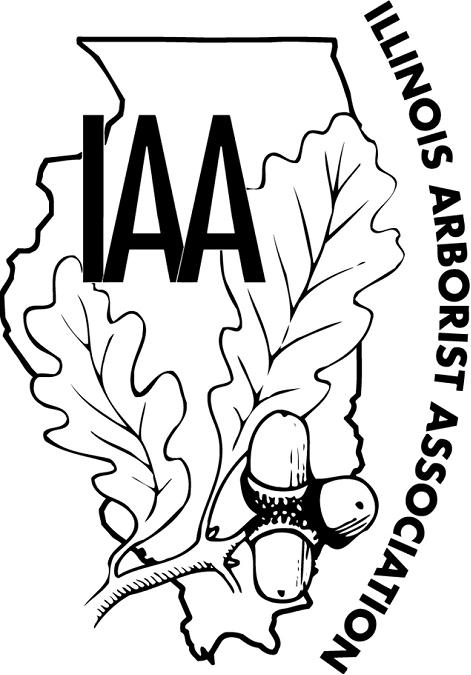 Illinois Arborist AssociationPO Box 860, Antioch, IL 60002	PresidentGoal:To lead the Illinois Arborist Association in accordance with its mission. The Presidential role is the third year of the four-year Presidential track. The four years consists of one-year terms at each of the following four positions: Vice President, President Elect, President and Past President. Duties:Schedule and facilitate BOD meetings (4-6 per year) through face-to-face and conference call.Serve on Finance Committee to review and approve annual budgets.Convene the Executive Committee whenever the necessity therefore arises, or at the request of any members of the committee.Participate in the creation of the IAA’s Strategic Plan, when applicable.Sign Executive Director’s paychecks.Co-sign checks that are over $5000.Serve on the Executive Committee.Serve as ambassador for the association.Appoint chairpersons to standing and Ad Hoc committees.Convene a Board of Directors meeting whenever necessary or at the request of any three members of the board.Facilitate the Executive Director’s performance review in April.Moderate the General Session at Annual Conference.Mentor the President-Elect for progression through the officer track.Work with the Executive Director to provide direction and oversight.Attend the ISA Leadership Workshop.Participate in the creation of the IAA’s Strategic Plan.Submit a written article for each newsletter (President’s Message).Requirements:Enthusiasm and interest in the IAA, ISA and advancing the arboriculture profession.IAA and ISA membership.Communicating effectively: electronically (e-mail), verbally and written (President’s message).Elected through the Presidential track.Time Commitment:One-year term as President.Approximately 1-8 hrs/week, plus BOD meetings, educational programs and chapter functions.Additional Benefits:Raised awareness of profession, inspirational fulfillment, personal satisfaction, develop new friendships, recognition, increased knowledge, self-improvement, personal contacts, new experiences, strengthened relationships, fine dining and fun.IAA pays for your ISA Conference and Travel.President ElectGoal:To lead the Illinois Arborist Association in accordance with its mission. The President-Elect role is the second year of the four-year Presidential track. The four years consist of one-year terms at each of the following four positions: Vice President, President-Elect, President and Past-President.Duties:Attend and participate in all BOD meetings (4-6 per year).Serve on Finance Committee to review and approve annual budgets.Participate in the Executive Director’s review process and help implement necessary changes.Moderate the General Session at the Annual Conference.Participate in the creation of the IAA’s Strategic Plan, when applicable.Serve on the Executive Committee.Attend the ISA Leadership Workshop.Assist the President in carrying out the mission of the IAA.Assist the President, and in the event of his/her absence or disability, shall perform his/her regular duties.Be responsible for supervising any changes to the chapter constitution and by-laws. Serve as chairperson of the Donations Committee.Serve as ambassador for the association.Participate in the creation of the IAA’s Strategic Plan.Requirements:Enthusiasm and interest in the IAA, ISA and advancing the arboriculture profession.IAA and ISA membership.Communicating effectively: electronically (e-mail), verbally and written.Time Commitment:One-year term as President-Elect.Approximately 1-2 hrs/month, plus BOD meetings, educational programs and chapter functions.Additional Benefits:Raised awareness of profession, inspirational fulfillment, personal satisfaction, develop new friendships, recognition, increased knowledge, self-improvement, personal contacts, new experiences, strengthened relationships, fine dining and fun.Vice PresidentGoal:To lead the Illinois Arborist Association in accordance with its mission. The Vice President role is the first year of the four-year Presidential track. The four years consist of one-year terms at each of the following four positions: Vice President, President-Elect, President and Past-President.Duties:Attend and participate in all BOD meetings (4-6 per year).Serve on Finance Committee to review and approve annual budget.Participate in the Executive Director’s review process and help implement necessary changes.Participate in the creation of the IAA’s Strategic Plan, when applicable.To serve on the Executive Committee.To chair the Membership Committee. Moderate during the Annual Conference.Assist the President and President-Elect in carrying out the mission of the IAA and in the event of the absence or disability of both the President and President-Elect, shall perform his/her duties.Serve as ambassador for the association.Participate in the creation of the IAA’s Strategic Plan.Requirements:Enthusiasm and interest in the IAA, ISA and advancing the arboriculture profession.IAA and ISA membership.Communicating effectively: electronically (e-mail), verbally and written.Time Commitment:One-year term as Vice President.Approximately 1-3 hrs/week, which would include time spent attending BOD meetings, committee meetings, educational programs and chapter functions.Additional Benefits:Raised awareness of profession, inspirational fulfillment, personal satisfaction, develop new friendships, recognition, increased knowledge, self-improvement, personal contacts, new experiences, strengthened relationships, fine dining and fun.Past PresidentGoal:To assist and mentor the President through the officer track.  The Past President role is the forth year of a four-year Presidential track. The four years consist of one-year terms at each of the following four positions: Vice President, President Elect, President and Past President.Duties:Attend and participate in all BOD meetings (4-6 per year).To mentor BOD members as needed.Serve as an ambassador for the association.To recruit potential candidates for the BOD and committee assignments.Participate in the Executive Director’s review process and help implement changes if necessary.Serve on Finance Committee to review and approve annual budget.To serve on the Executive Committee.To chair the Nominations Committee and fill the ballot.Evaluate the strategic plan and monitor for completion of identified milestones.Participate in the creation of the IAA’s Strategic Plan.Requirements:Enthusiasm and interest in the IAA, ISA and advancing the arboriculture profession.IAA and ISA memberships.Communicating effectively: electronically (e-mail), verbally and written.Elected through the Presidential track.Time Commitment:One-year term as Past President.Approximately 1-2 hrs/month, plus BOD meetings, educational programs and chapter functions.Additional Benefits:Raised awareness of profession, inspirational fulfillment, personal satisfaction, develop new friendships, recognition, increased knowledge, self-improvement, personal contacts, new experiences, strengthened relationships, fine dining and fun.ISA COR RepresentativeGoal:Represent all ISA members for the advancement of International Society of Arboriculture (ISA) and act as a liaison between the ISA and the IAA.Duties:Perform as a liaison between the ISA Board and the IAA.As a Board Director, you represent all ISA members, not just the IAA. The director has the fiduciary responsibility to act (vote, etc.) in a manner that is in the best interests of the ISA (not any individual component).There is one planned meeting per year that you will need to attend; it is before the ISA Annual conference.Make the IAA board aware of how ISA can assist with various issues of running the IAA (governance, management, policies, marketing, etc.).Report on ISA activities, programs, publications, and changes to the IAA membership through articles in the Newsletter and possibly the web site.You will be expected to attend IAA Board meetings and to be an active voting member.Encourage more ISA membership within the IAA membership base.Be a proponent of ISA to all IAA members.Help to solve problems for, or direct, ISA members to whom within the ISA organization can answer a question or solve a problem.As a representative, you are encouraged to volunteer for service with at least one ISA Board committee or task force.Participate in the creation of the IAA’s Strategic Plan.Train successor for 2 months after they assume office. Be available after that time for additional questions as necessary.Requirements:IAA Board service (prefer having gone through Presidential track) along with showing an ability to meet commitments and timetables. Problem solving and critical thinking skills are important.Have computer access for email and ability to run SharePoint software along with basic computer knowledge.IAA and ISA memberships.Conduct yourself in a professional manner consistent with the status as a senior representative of the Society.Time Commitment:This is a three-year term elected by the IAA membership via ballot; term begins on day one of the Annual Conference. There is one CoR meeting a year that takes place a day or two before the start of the ISA annual conference. Preparation for the CoR meeting is critical. Along with this, there will be additional time needed for conference calls and committee commitments.Team Members:You ultimately report to all of the ISA membership. Regular reporting is carried out to the IAA Board and the IAA membership.Additional Benefits:The IAA will cover your travel expenses along with hotel expenses for the time of the CoR meeting and registration for the ISA Annual Conference. Along with this, you work at a high level of decision-making with association leaders and help to mold the future of our industry.Commercial DirectorGoal:To lead the Illinois Arborist Association in accordance with its mission. Duties:To become familiar with the prevailing problems of the commercial arborists in the Chapter area and lend its support to the development of solutions to these problems.To encourage high standards of workmanship and ethics among various commercial interests. Encourage and recruit commercial arborists to become members of IAA.Assist in obtaining commercial sponsorships.To work on projects or educational functions designed for commercial arborists. Attend and participate in all BOD meetings (4-6 per year).Participate in the creation of the IAA’s Strategic Plan. Moderate the commercial session during the IAA Annual Conference.Train successor for 2 months after they assume office.  Be available after that time for additional questions as necessary.Requirements:Enthusiasm and interest in the IAA, ISA and advancing the arboriculture profession.IAA and ISA membershipCommunicating effectively: electronically (e-mail), verbally and written.Time Commitment:This is a two-year term elected by the IAA membership via ballot; term begins on day one of the Annual Conference. Approximately 1 hour per week, which would include time spent attending BOD meetings, educational programs and chapter functions.Additional Benefits:Raised awareness of profession, inspirational fulfillment, personal satisfaction, develop new friendships, recognition, increased knowledge, self-improvement, personal contacts, new experiences, strengthened relationships, fine dining and fun.Industrial DirectorGoal:Work with the program committee to ensure that there are vendors to attend and support the IAA Annual conference, and to help secure sponsorship for annual IAA events.Duties:Work with local and national vendors that would have interest in developing a supporting relationship with the IAA.Work with attending and non-attending vendors in donating raffle prizes for the annual conference.Will assist the Sponsorship Committee in soliciting exhibitors for sponsorship opportunities for the annual and summer conferences, the golf outing and the tree climbing championship.Help with the exhibit hall layout by determining best exhibitor booth locations.Attend and participate in all BOD meeting (4-6 per year).Participate in the creation of the IAA’s Strategic Plan.Train successor for 2 months after they assume office. Be available after that time for additional questions as necessary.Requirements:Be able to identify potential and existing vendors and sponsors who can see the value in working with and supporting the IAA.Time Commitment:This is a two-year term elected by the IAA membership via ballot; term begins on day one of the Annual Conference.Time requirements will mostly fall before the Annual & Summer conferences, starting 6-8 weeks before either conference beginning with the mailings. Attend both conferences to welcome and assist vendors on where to set up.Additional Benefits:Raised awareness of profession, inspirational fulfillment, personal satisfaction, develop new friendships, recognition, increased knowledge, self-improvement, personal contacts, new experiences, strengthened relationships, fine dining and fun.Municipal DirectorGoal:To lead the Illinois Arborist Association in accordance with its mission. Duties:To become familiar with the prevailing problems encountered in the municipal arboriculture/urban forestry in the Chapter area and lend its support to the development of solutions to these problems.To help in hosting and facilitating the North East or North West Municipal Foresters meetings every month except for June, July, August and October.Encourage and recruit municipal arborists to become members of IAA.Attend and participate in all BOD meetings (4-6 per year).Participate in the creation of the IAA’s Strategic Plan. Moderate the municipal sessions during the IAA Annual Conference.Train successor for 2 months after they assume office.  Be available after that time for additional questions as necessary.Requirements:Enthusiasm and interest in the IAA, ISA and advancing the arboriculture profession.IAA and ISA membershipCommunicating effectively: electronically (e-mail), verbally and written.Time Commitment:This is a two-year term elected by the IAA membership via ballot; term begins on day one of the Annual Conference.Approximately 1 hour per week, which would include time spent attending BOD meetings and NEMF meetings.Additional Benefits:Raised awareness of profession, inspirational fulfillment, personal satisfaction, develop new friendships, recognition, increased knowledge, self-improvement, personal contacts, new experiences, strengthened relationships, fine dining and fun.Program DirectorGoal:The overall goal is to promote and advance the education of the IAA members and professionals and others interested in arboriculture and urban forestry. Develop, promote, and hold continuing education events as needed. Be responsive and responsible to membership needs.Duties:Attend and participate in all BOD meetings (4-6 per year).Submit newsworthy items to IAA office to publish in the newsletter (as directed by deadline).Lead the program committee meetings from a developed agenda and hold committee meetings as needed (approximately 2-4 one hour meetings per year to develop program agendas).Develop Annual and Summer Conference programs in conjunction with program committee.Identify, contact and schedule speakers and negotiate fees.Submit committee reports and program agendas at BOD meetings.  Summer Conference program should be submitted to BOD for review by February meeting and the Annual Conference program for review by the July meeting.Recruit program committee members as needed.Participate in the creation of the IAA’s Strategic Plan.Serve as liaison/spokesperson for the IAA with external partners (IDNR and other Green Industry Partners) to promote and advance educational programs.Train successor for at least 2 months after they assume the office. Be available after that time for additional questions as necessary.Requirements:Enthusiasm and interest in IAA, ISA and the study of arboriculture and urban forestry.Working knowledge of educational programs (educational needs assessment).IAA & ISA Membership.Communicate effectively: ability to analyze policy, procedures and organizational agendas, ability to discuss these agenda’s with BOD and membership.Be prepared to participate in BOD meetings and chapter functions.Time Commitment:This is a three-year term elected by the IAA membership via ballot; term begins on day one of the Annual Conference. Approximately 10 hrs/month plus BOD meetings, Annual Conference, Summer Conference.Additional Benefits:Raised awareness of profession, inspirational fulfillment, personal satisfaction, develop new friendships, recognition, increased knowledge, self-improvement, personal contacts, new experiences, and strengthened relationships, fine dining and fun.Research DirectorGoal:To seek ways and means to initiate and further scientific investigations of the various problems of arboriculture and/or allied and supporting disciplines and shall prepare publications and compile information of interest and value.Duties:To become familiar with the prevailing problems encountered in arboriculture and seek ways to initiate scientific investigations.Attend and participate in all BOD meetings (4-6 per year).Participate in the creation of the IAA’s Strategic Plan, when applicable. Provide scientific articles for newsletter quarterly.At least one research project per year would be desired. The chair shall prepare an educational exhibit for the Annual Conference. The project timetable should be presented to the BOD prior to the Annual Conference. Participate in the creation of the IAA’s Strategic Plan.Train successor for at least 2 months after they assume office.  Be available after that time for additional questions as necessary.Requirements:Enthusiasm and interest in the IAA, ISA and advancing the arboriculture profession.IAA and ISA membershipCommunicating effectively: electronically (e-mail), verbally and written.Time Commitment:This is a two-year term elected by the IAA membership via ballot; term begins on day one of the Annual Conference.Approximately 1 hour per week, which would include time spent attending BOD meetings and preparing articles and projects.Additional Benefits:Raised awareness of profession, inspirational fulfillment, personal satisfaction, develop new friendships, recognition, increased knowledge, self-improvement, personal contacts, new experiences, strengthened relationships, fine dining and fun.Utility DirectorGoal:To lead the Illinois Arborist Association in accordance with its mission. Duties:To become familiar with the prevailing problems of the utility arborists in the Chapter area and lend its support to the development of solutions to these problems.To encourage high standards of workmanship and ethics among various utility interests. Encourage and recruit utility arborists to become members of IAA.Assist in obtaining utility and utility contractor sponsorships.To work on projects or educational functions designed for utility arborists. Attend and participate in all BOD meetings (4-6 per year).Participate in the creation of the IAA’s Strategic Plan. Provide one article per year for the newsletter.Moderate the utility session during the IAA Annual Conference.Train successor for 2 months after they assume office.  Be available after that time for additional questions as necessary.Requirements:Enthusiasm and interest in the IAA, ISA and advancing the arboriculture profession.IAA and ISA membershipCommunicating effectively: electronically (e-mail), verbally and written.Time Commitment:This is a two-year term elected by the IAA membership via ballot; term begins on day one of the Annual Conference.Approximately 1 hour per week, which would include time spent attending BOD meetings, educational programs and chapter functions.Additional Benefits:Raised awareness of profession, inspirational fulfillment, personal satisfaction, develop new friendships, recognition, increased knowledge, self-improvement, personal contacts, new experiences, strengthened relationships, fine dining and fun.